Instruções para elaboração do resumo expandido para o 11º Simpósio de Produção Acadêmica da Faculdade de Ciências e Tecnologia de ViçosaTítulo do Trabalho1Fulano de Tal com Nome Completo por Extenso2, Sicrano de Tal Nome Completo por Extenso3, Beltrano de Tal Nome Completo por Extenso4, Quarto Autor Nome por Extenso4, Quinto Autor Nome Completo e por Extenso4, ....ATÉ O...SEXTO E  ÚLTIMO AUTOR  Nome por Extenso41Informações sobre o trabalho (quando houver necessidade)– por ex. Parte do Trabalho de Conclusão de Curso do primeiro autor;2Informações sobre autores e a instituição – ex. Graduando em Enfermagem  – FAVIÇOSA/UNIVIÇOSA. e-mail: email2@grandemail.com3Informações sobre autores e a instituição – ex. Graduando em Enfermagem  – FAVIÇOSA/UNIVIÇOSA. e-mail: email2@grandemail.com(Colocar informações para todos os colaboradores)Resumoª: Este artigo descreve o estilo e normas a serem usados na elaboração e submissão de resumos de artigos para avaliação do mérito técnico e publicação nos anais do 6º Simpósio de Iniciação Científica da Faculdade de Ciências e Tecnologia de Viçosa. Cada tópico deste modelo de resumo já se encontra na formatação (fonte, alinhamento) padrão e não deve ser alterada. O Resumo deve conter no máximo 1.500 caracteres (incluindo espaços). Redigir o resumo e o abstract de forma direta e, preferencialmente, no tempo verbal do pretérito perfeito. Devem ser informativos, com cerca de 1/3 do texto referindo-se à introdução, e ao material e métodos, e os 2/3 restantes dedicados a resultados e conclusões. Não utilizar equações, citações bibliográficas ou abreviações não definidas. Dar ênfase aos resultados principais, conclusões, implicações e/ou recomendações práticas, caso pertinente. O texto deve ser justificado, começando por Resumo: seguido de dois pontos, iniciado junto à margem esquerda. Deixar uma linha em branco após o resumo.Palavras–chave: Registrar até cinco palavras-chave não existentes no título do trabalho. Devem ser apresentadas em ordem alfabética, separadas por vírgulas, após o Resumo. Digitá-las em letras minúsculas (somente a primeira palavra chave deverá ser redigida com a primeira letra maiúscula), com alinhamento justificado. Não devem conter ponto final. Abstract: Redigir igualmente ao resumo em inglês.Keywords: Redigir igualmente as palavras chave escolhidas, não esquecendo que serão novamente organizadas em ordem alfabética (palavras em inglês modificam a ortografia)IntroduçãoO título deste tópico deve estar em negrito e centralizado. Não deixar linha separando o título do texto. Iniciar o texto deixando recuo de  da margem esquerda. Apresentar um pequeno histórico do tema, evidenciando e justificando a questão técnico-científica do estudo. Finalizar o tópico apresentando o(s) objetivo(s) do trabalho. Deixar uma linha em branco após a introdução. Material e MétodosO título deste tópico deve estar em negrito e centralizado. Não deixar linha separando o título do texto. Iniciar o texto deixando recuo de  da margem esquerda. Apresentar as informações básicas (materiais, locais, métodos experimentais e estatísticos) que permitam a análise e a compreensão da estratégia utilizada para o alcance dos objetivos do trabalho e que suportaram os principais resultados apresentados. Deixar uma linha em branco após o item material e métodos.Resultados e DiscussãoO título deste tópico deve estar em negrito e centralizado. Não deixar linha separando o título do texto. Iniciar o texto deixando recuo de  da margem esquerda. Destacar os principais resultados baseando-se na análise estatística dos dados, preferencialmente, com as chamadas pertinentes para Tabelas, quadros ou Figuras e citações bibliográficas (no máximo 6 citações). Tabelas, quadros ou Figuras deverão ser inseridos sequencialmente no corpo do texto, sendo referendadas anteriormente a sua aparição. Na apresentação das informações, evitar abreviações e simplificações não consagradas como, por exemplo: "a produção no T2 foi maior que no T3". Analisar criticamente os resultados ante o apresentado na literatura pesquisada e, em relação à estratégia metodológica adotada. Evitar o excesso de comparações com a literatura, que deve ser estritamente ligada ao problema estudado. Apontar as implicações e eventuais desdobramentos decorrentes dos resultados obtidos no trabalho. Para o caso específico do uso das Tabelas e Quadros - Prepará-los por meio do menu Tabela do MS Word (ou equivalente e compatível), autoformatadas na opção Simples 1, com linhas de cor preta e centralizadas na página (no menu Tabela escolher a opção Tamanho de Célula ... Linha Centralizado); a) Digitar o texto na fonte Times New Roman, normal, tamanho 10. Deixar uma linha em branco antes e depois da tabela (Quadro).  Digitar o título na linha imediatamente superior à tabela (Quadro). Escrever o texto interno à Tabela (Quadro) na fonte Times New Roman, normal, tamanho 10. Numerar seqüencialmente em algarismos arábicos, fazendo-se a sua devida referência no texto; Tabela 1, Tabela 2, etc..b) Os resultados apresentados em tabelas deverão ser o mínimo possível e apenas os essenciais à compreensão do conjunto da informação apresentada no texto. Descrever adequadamente as abreviações de cada tabela no título ou em nota de rodapé, referenciando-as por letras, números ou símbolos em sobrescrito (a, b, *, etc.). Manter as notas descritivas dentro de um mínimo necessário. Colocar as unidades de medida nos cabeçalhos das colunas, preferencialmente. (Exemplo)Tabela 1 – Efeito dos níveis de metionina mais cistina digestível sobre a taxa de postura (%), peso do ovo (g), massa do ovo (g), consumo alimentar (g), peso final (g), conversão alimentar (g/g) e porcentagem da casca do ovo (%) para codornas japonesas em postura1 Relação metionina mais cistina digestível : lisina digestível; 2Coeficiente de Variação; * Efeito linear pelo teste F; ** Efeito quadrático pelo teste F; n.s. – não significativo (P>0,05).Figuras - Deverão ser incluídas somente quando essenciais à elucidação do texto. Devem ser numeradas, sequencialmente, em algarismos arábicos, fazendo-se a sua devida referência no texto. Deverão estar centralizadas na página. Textos internos (p.ex.: legendas) deverão ser escritos na fonte Times New Roman, normal, tamanho 8.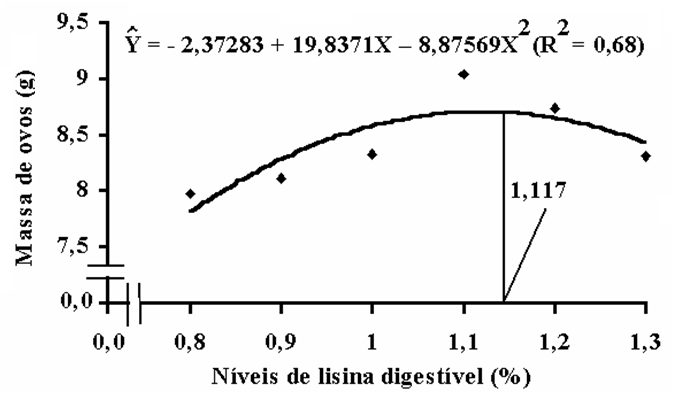 Figura 1 – Efeito dos níveis de lisina digestível sobre a massa de ovos das codornasa) A edição das figuras deverá ser monocromática, preferencialmente. Dessa forma, a distinção entre variáveis respostas, tratamentos, estruturas, espécies etc. ocorrerá mediante uso de barras, linhas e símbolos apropriados (textura, formato, tamanho). Para a elaboração das figuras, sugerimos a utilização do editor de gráficos do Microsoft Word ou do Microsoft Excel de modo a facilitar a diagramação do texto e não gerar arquivos  com muitas informações (bytes).b) Fotografias ou desenhos deverão estar no formato JPEG. Atente para o fato de que fotografias ou desenhos coloridos podem resultar em arquivos mais “pesados”.c) Deixar uma linha em branco antes e depois das molduras das figuras (fotografias, desenhos, gráficos , esquemas, etc). Digitar o título na linha imediatamente abaixo da moldura. O título conterá o texto Figura 1, apenas com a primeira letra em maiúsculas, fonte Times New Roman, normal, tamanho 10. Deixar na linha dois espaços em branco e digitar o título da figura nessa mesma fonte e tamanho, em minúsculas, empregando o recuo da régua do Microsoft Word, para que as margens das linhas subseqüentes coincidam com o início do título.Deixar uma linha em branco após este tópico (Resultados e discussão).Conclusão (ou considerações Finais)O título deste tópico deve estar em negrito e centralizado. Não deixar linha separando o título do texto. Iniciar o texto deixando recuo de  da margem esquerda. Apresentar em frases curtas (uma frase por parágrafo) e em linguagem direta as principais conclusões alinhadas e aderidas aos objetivos do trabalho. Não usar esta seção para reapresentar resultados ou discuti-los (o que já foi feito nos tópicos Resumo, Abstract e Resultados e discussão). Destacar o progresso e as aplicações que o trabalho propicia. Se for o caso, apresentar sugestões claras para futuros trabalhos, baseando-se tão somente nas lacunas do conhecimento ainda superadas pelo presente trabalho.Deixar uma linha em branco após o item conclusões.AgradecimentosEste tópico é optativo. O título deste tópico deve estar em negrito e centralizado. Não deixar linha separando o título do texto. Iniciar o texto deixando recuo de  da margem esquerda. Apresentar os principais agradecimentos.Referências Bibliográficas	Apresentar em ordem alfabética até seis referências bibliográficas, seguindo as normas da ABNT, ou Manual existente no Sistema Acadêmico, que poderá ser acessado em: <https://academico.univicosa.com.br/formulario/TCC/guia_pratico_elaboracao_tcc.pdf>ª Como citar este trabalho: AUTORES (Colocar em ordem de Importância dos autores). Título do trabalho. In: XI  SIMPÓSIO DE PRODUÇÃO ACADÊMICA DA FACULDADE DE CIÊNCIAS E TECONOLOGIA DE VIÇOSA, 11, 2019, Viçosa. Anais... Viçosa: FAVIÇOSA, Maio, 2019.  Variável EstudadaMet + cisTaxa de posturaPeso do ovoMassa de ovoConsumo de raçãoConversãoAlimentarPeso finalCasca do ovoRelação10,60 0,55079,589,377,4619,822,12145,339,330,65 0,59286,789,918,6020,662,08146,338,730,70 0,63788,1810,379,1521,012,03148,838,730,75 0,68389,2210,579,4320,951,98146,508,580,80 0,72889,2210,719,5522,252,08148,838,560,85 0,77489,5010,699,5822,072,06146,338,65C. V2C. V23,842,504,854,805,343,173,47SignificânciaSignificânciaP<0,01**P<0,01**P<0,01**P<0,01*n.sn.sP<0,01**